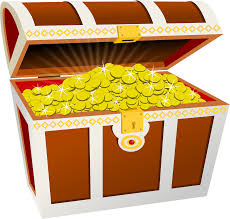                                     Hand in this page on ______________Choose your field of expertise . Write it as a headline.Write a background introduction about it.  ( 70-100 words)Explain how and why you became an expert on it ( ~50 words)Give some expert advice and / or tips about it in points. ( 3-5 points)The total number of words is at least 200 .Include at least two pictures preferably of you doing what you are an expert on.Hand in an inspirational quote on a separate page. It must be connected to your topic . Write who said it and your full name on the bottom -in a new plastic bagAll the information must be public because we will hang it in class .Don't write things you don’t want people to know.Hand in two copies – one in black and white – text only and one in color with the photo to be hung on the class wall. No Plastic bagsGood Luck!                                                                    Ayelet RazSection numberPoint division1-2Introduction 353How and Why204Expert advice202 photos55Quote on a separate page10Hand in on time 52 copies5Total100